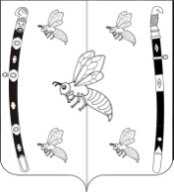 АДМИНИСТРАЦИЯ БЖЕДУХОВСКОГО СЕЛЬСКОГО ПОСЕЛЕНИЯ БЕЛОРЕЧЕНСКОГО РАЙОНАПОСТАНОВЛЕНИЕот 25.04.2022 г                                                                                               № 22ст-цаБжедуховскаяО внесении изменений в постановление администрации Бжедуховского  сельского поселения Белореченского районаот 21 декабря 2021 года № 112 «Об утверждении нормативных затрат на обеспечение функций администрации Бжедуховского сельского поселения Белореченского района и подведомственных ей казенных учреждений Бжедуховского сельского поселения Белореченского района»В соответствии с частью 5 статьи 19 Федерального закона от 5 апреля 2013 года № 44-ФЗ «О контрактной системе в сфере закупок товаров, работ, услуг для обеспечения государственных и муниципальных нужд», постановлением администрации Бжедуховского сельского поселения Белореченского района от 30 декабря 2015 года № 244 «Об определении требований к закупаемым муниципальными органами Бжедуховского сельского поселения Белореченского района и подведомственными им казенными и бюджетными учреждениями Бжедуховского сельского поселения Белореченского района отдельным видам товаров, работ, услуг (в том числе предельных цен товаров, работ, услуг)», руководствуясь статьей 32 Устава Бжедуховского сельского поселения Белореченского района, постановляю:1. Внести в постановление администрации Бжедуховского сельского поселения Белореченского района от 21 декабря 2021 года № 112 «Об утверждении нормативных затрат на обеспечение функций администрации Бжедуховского сельского поселения Белореченского района и подведомственных ей казенных учреждений Бжедуховского сельского поселения Белореченского района» приложение  «Нормативные затраты  на обеспечение функций администрации Бжедуховского сельского поселения Белореченского района и подведомственных ей казенных учреждений Бжедуховского сельского поселения Белореченского района» изложить в новой редакции (прилагается)2. Контроль за выполнением постановления возложить на начальникафинансового отдела администрации Бжедуховского сельского поселения Белореченского района Н.А.Каменскую.3. Постановление вступает в силу со дня его подписания.Глава Бжедуховского сельского поселения Белореченского района                                                В.А.СхапцежукПриложениек постановлению администрацииБжедуховского сельского поселенияБелореченского районаот  25.04.2022 № 22Нормативные затраты на обеспечение функций администрации Бжедуховскогосельскогопоселения Белореченского района и подведомственных ей казенных учрежденийБжедуховского сельского поселенияБелореченского районаНормативы, применяемые при расчете нормативных затрат на абонентскую плату местной телефонной связи, используемой для передачи голосовой информации нормативы, применяемые при расчете нормативных затрат на абонентскую плату пользования услугами доступа к сети интернет нормативы, применяемые при расчетенормативных затрат на оплату междугородних телефонных соединенийнормативы, применяемые при расчете нормативных затрат натехническое обслуживание и регламентно-профилактическийремонт вычислительной техникинормативы, применяемых при расчете нормативных затрат  на приобретение рабочих станций, принтеров, многофункциональных устройств, копировальных аппаратов и иной  оргтехники нормативы, применяемые при расчете нормативных затрат на техническое обслуживание и регламентно - профилактический ремонт принтеров, многофункциональных устройств и копировальных аппаратов и иной оргтехникинормативы, применяемые при расчете нормативных затрат  на оплату  услуг по сопровождению справочно-правовых систем нормативы, применяемые при расчетенормативных затрат на оплату услуг по сопровождению и приобретению иного программного обеспечениянормативы, применяемые при расчете нормативных затрат на приобретение простых (неисключительных) лицензий  на использование программного обеспечения  по защите информациинормативы, применяемые при расчете нормативных затрат на приобретение мониторовнормативы, применяемые при расчете нормативных затрат на приобретение системных блоковнормативы, применяемые при расчете нормативных затрат на приобретение расходных материалов для принтеров, многофункциональных устройств и        копировальных аппаратов и иной оргтехникинормативы, применяемые при расчете нормативных затрат на    приобретение магнитных и оптических носителей информации нормативы, применяемые при расчете  нормативных затрат на приобретение материальных запасов по обеспечению безопасности информациинормативы, применяемые при расчете нормативных затрат на приобретение периодических печатных изданий  нормативы, применяемые при расчете нормативных затрат на приобретение бланочной продукциинормативы, применяемые при расчете нормативных затрат на переплет документовнормативы, применяемые при расчете нормативных затрат на приобретение полиграфической продукциинормативы, применяемые при расчете нормативных затрат на проведение диспансеризации сотрудников нормативы, применяемые при расчете нормативных затрат на приобретение канцелярских принадлежностейнормативы, применяемые при расчете нормативных затрат на приобретение хозяйственных товаров и принадлежностейнормативы, применяемые при расчете нормативных затрат на приобретение запасных частей для транспортных средствнормативы, применяемые при расчете нормативных затрат на приобретение спортивного инвентаря и оборудованиянормативы, применяемые при расчете нормативных затрат на приобретение горюче-смазочных материаловнормативы, применяемые при расчете нормативных затрат на приобретение  мебели и бытовой техникинормативы, применяемые при расчете нормативных затрат натехническое обслуживание, технический осмотр  и ремонт транспортных средствнормативы, применяемые при расчете нормативных затрат натехническое обслуживание и ремонт транспортныхгазонокосилки, пилынормативы, применяемые при расчете нормативных затрат на приобретение полисов обязательного страхования  гражданской ответственности владельцев транспортных средствнормативы, применяемые при расчете нормативных затрат на дополнительное  профессиональное образование  нормативы, применяемые при расчете нормативных затрат на приобретение  других запасных частей для вычислительной техники  нормативы, применяемые при расчете нормативных затрат на оплату услуг по размещению имущества для последующего уничтожениянормативы применяемые при расчете нормативных затрат на возмещение услуг вывоза твердых бытовых отходов (ТБО)нормативы, применяемые при расчете нормативных затрат на  заправку картриджей  (тонер-картриджей)нормативы, применяемые при расчетенормативных затрат на обработку электронных файловнормативы, применяемые при расчетенормативных затрат на изготовление ЭЦПнормативы, применяемые при расчетенормативных затрат на дератизацию и дезинсекцию, акарицидная обработканормативы, применяемые при расчете нормативных затрат на оплату услуг по обслуживанию пожарной сигнализациинормативы, применяемые при расчетенормативных затрат на услуги предрейсового осмотра водителейнормативы, применяемые при расчетенормативных затрат на тех. обслуживание газовых котельных и оборудованиянормативы, применяемые при расчетенормативных затрат на охрану помещенийнормативы, применяемые при расчетенормативных затрат на изготовление технической документациинормативы, применяемые при расчетенормативных затрат на обслуживание сайтанормативы, применяемые при расчетенормативных затрат на услуги телевидениянормативы, применяемые при расчетенормативных затрат на услуги газетынормативы применяемые при расчете нормативных затрат на приобретениесредств для предупреждения ГО ЧСнормативы применяемые при расчете нормативных затрат на приобретениелакокрасочных материаловнормативы применяемые при расчете нормативных затрат на приобретениесредств для пожаротушенияКоличество абонентских номеров для передачи голосовой информации, используемой для местных телефонных соединений, ед. Ежемесячная абонентская плата на 1 абонентский номер для передачи  голосовой информации  Количество месяцев предоставления услуги  местной телефонной связи 1238не более уровня тарифов и тарифных планов на абонентскую плату для абонентов - юридических лиц12Количество абонентских номеров для пользования услугами доступа к сети интернет, ед. Ежемесячная абонентская плата на 1 абонентский номер для пользования услугами доступа к сети интернет  Количество месяцев предоставления услуги  местной телефонной связи 1238не более уровня тарифов и тарифных планов на абонентскую плату для абонентов - юридических лиц12Количество абонентских номеров для передачи голосовой информации, используемых для междугородных телефонных соединений, ед. Ежемесячная абонентская плата на 1 абонентский номер для передачи  голосовой информации  Количество месяцев предоставления услуги  местной телефонной связи 1238не более уровня тарифов и тарифных планов на абонентскую плату для абонентов - юридических лиц12№п/пНаименованиеФактическое количество  вычислительной техники на проведение технического обслуживания  и регламентнопрофилактического ремонта, шт.Цена технического обслуживания и регламентно-профилактического ремонта в расчете на 1 вычислительную технику, руб./годПредельная стоимость технического обслуживания и регламентно- профилактического ремонта  вычислительной техники, руб./год   123451Персональный компьютер 83 600,0070 000,002Ноутбук83 600,0030 000,00№п/пНаименованиеСрок эксплуатации /  годПредельная стоимость,руб. / годКоличество, шт.Наименование должностей 1234561Многофункциональное устройство(скорость печати не более 25 стр. /мин) 117 000,001Для всех группдолжностей 2Принтер (не более 25 стр./мин)210 000,001Для всех группдолжностей 3Сканер (скорость печати  не менее 20 стр./мин)210 000,001Для всех группдолжностей №п/пНаименование оргтехникиКоличество принтеров, многофункциональных  устройств и копировальных аппаратов  и иной оргтехники, шт.Цена технического обслуживания  принтеров, многофункциональных устройств  и копировальных аппаратов  и иной оргтехники,руб./ годЦена регламентно - профилактического  ремонта принтеров, многофункциональных устройств и копировальных аппаратов  и иной оргтехники, руб./ годПредельная стоимость технического обслуживания  и регламентно - профилактического ремонта   принтеров, многофункциональных устройств и копировальных аппаратов и иной оргтехники,руб./ год1234561Многофункциональное  устройство 711 000,004500,005000,002Принтер1140 000,004 000,005 000,00№п/пНаименование  услугЕдиницаизмеренияКоличество Цена  сопровождения услуг, руб. / год 123451Оказание услуг посопровождению Электронного периодического справочника «Система ГАРАНТ»усл. ед.1153 000,00№п/пНаименованиеЕдиницаизмеренияКоличество иного программного обеспечения к  объекту установки Цена сопровождения и приобретения  иного програм-много обеспечения,руб./год123451Техническое сопровождение ПК «АРМ-муниципал»усл. ед.112 000,002Приобретение неисключительного права использования ПО ViPNetусл. ед.228 000,00 3Оказание услуг  по сопровождению автоматизированной информационной  системы АС «Бюджет»усл. ед. 124 500,004Оказание услуг  по сопровождению автоматизированной информационной  системы Талисманусл. ед.198 000,00	5Оказание услуг  по сопровождению автоматизированной информационной  системы Фиасусл. ед.11 000,00№ п/пНаименованиеЕдиницаизмеренияКоличество приобретаемых  простых (неисключительных)  лицензий  на использование программного обеспечения по защите информации Цена единицы простой  (неисключительной) лицензии на использование программного  обеспечения  по защите информации, руб./год 123451Приобретение лицензий на антивирусные программышт.1510 000,00НаименованиеКоличество мониторов  на 1 сотрудника, шт.Цена одного монитора,руб./годНаименование должностей 1234Монитор с диагональю не более  «23» дюймов116 000,00Для всех групп должностейНаименование Количество  системных блоков на 1 сотрудника, шт.Цена одного системного блока, руб./годНаименование должностей1234Системный блок на базе процессора i5136 000,00Для всех групп должностей№ п/пНаименование принтеров, многофункциональных  устройств, копировальных  аппаратов и иной оргтехники  Фактическое  количество  принтеров, многофункциональных устройств, копироваль-ных  аппаратов и иной  оргтехники, шт. Наименование расходного  материала для принтеров, многофункциональных устройств, копировальных аппаратов  и иной  оргтехники  Норматив потребления  расходных  материалов для принтеров, многофункциональных устройств, копировальных аппаратов и иной  оргтехники, шт./годЦена 1 расходного  материала для принтеров, многофункциональных  устройств, копировальных аппаратов и иной  оргтехники, руб.  123456администрация Бжедуховского сельского поселения Белореченского районаадминистрация Бжедуховского сельского поселения Белореченского районаадминистрация Бжедуховского сельского поселения Белореченского районаадминистрация Бжедуховского сельского поселения Белореченского районаадминистрация Бжедуховского сельского поселения Белореченского районаадминистрация Бжедуховского сельского поселения Белореченского района11Принтер НР LaserJet5Картридж (черно-белый)51700,002МФУ Kyocera2Картридж (черно-белый)21800,003Принтер Samsung1картридж (черно-белый)11 800,004Принтер KyoceraEcosys1картридж (черно-белый)11 700,005Цветной принтер НР ColorLaserJet1картридж (цветной)14 000,006Ксерокс Kyocera1картридж (черно-белый)12 000,00МБУ «ЦКРЦ Бжедуховского сельского поселения Белореченского района»МБУ «ЦКРЦ Бжедуховского сельского поселения Белореченского района»МБУ «ЦКРЦ Бжедуховского сельского поселения Белореченского района»МБУ «ЦКРЦ Бжедуховского сельского поселения Белореченского района»МБУ «ЦКРЦ Бжедуховского сельского поселения Белореченского района»МБУ «ЦКРЦ Бжедуховского сельского поселения Белореченского района»1МФУ Brother 3картридж (черно-белый)31 700,002Принтер Samsung1картридж (цветной)14 000,00МБУ «Библиотека Бжедуховского сельского поселения Белореченского района»МБУ «Библиотека Бжедуховского сельского поселения Белореченского района»МБУ «Библиотека Бжедуховского сельского поселения Белореченского района»МБУ «Библиотека Бжедуховского сельского поселения Белореченского района»МБУ «Библиотека Бжедуховского сельского поселения Белореченского района»МБУ «Библиотека Бжедуховского сельского поселения Белореченского района»1МФУ Brother1картридж (черно-белый)11 700,002МФУ Canon1картридж (черно-белый)11 700,003Принтер Epson1картридж (цветной)14 000,00№№пп/пНаименование Количество к приобретению носителя информации, шт.Срокполезного  исполь-зования/годЦена 1 единицы носителя информации, руб.Наименование должностей 1234561Накопитель на жестком магнитном диске             1315 000,00должности категории «специалисты», относящиеся к ведущей группе должностей муниципальной службы 2Мобильный носитель информации (флеш-карта)                      331 500,00Для всех групп должностей№Наименование Количество, шт.Цена 1 единицы товара, руб.12341Аккумулятор для ИБП81 200,00№п/пНаименование Кол-во, компл./ год  Цена 1 комп., руб./год12341Журнал «Налоговые и финансовые известия Кубани»23 400,002Газета «Огни Кавказа»11 100,003Журнал «Местное самоуправление Кубани»14 200,004Газета «Белореченская правда»19005Газета «Кубанские новости»1 1 9006Газета «Вольная Кубань»11 6007Газета «Российская газета»14 300Подведомственные учреждения журналы и газеты33 000№п/пНаименование  Коли-чество, шт./годЦена 1 бланка, руб.12341Журнал 10400,00№п/пНаименование  Коли-чество, шт./годЦена 1 бланка, руб.12341Переплет10500,00Наименование   Количество полиграфической продукции, шт./годЦена 1 единицы продукции, изготовляемой типографией, руб.123Буклет 200500,00Баннер56000,00Цена проведения диспансеризации в расчете на одного сотрудника,  руб./год3 000, 00№п/п Наименование  Единица  измеренияКоличество  канцелярских принадлежностей  на 1 сотрудника, годЦена 1-го предмета  канцелярских  принадлежностей, руб.123451Бумага для заметок  шт.1130,002Бумага  с липким слоем  шт.137,003Дырокол  шт.0,3494,004Зажим для бумаг 15ммшт.65,005Зажим для бумаг19 мм.шт.66,006Зажим для бумаг .шт.68,007Зажим для бумаг 41, .шт.614,008Карандаш  механический  шт.128,009Карандаш чернографический с ластиком шт.316,0010Клей карандаш шт.130,0011Клей ПВА  шт.0,325,0012Корректирующая лента шт.186,0013Корректирующая жидкость шт.0,341,0014Ластик, каучуковый шт.126,0015Закладки  самоклеящиеся  в ассортиментешт.2103,0016Нить капроновая белая шт.0,325,0017Папка - конверт  на кнопке шт.0,521,0018Скорошивательпластиковый  с перфорацией шт.215,0019Папка -уголок шт.211,0020Папка  на 2 кольца шт.266,0021Скорошиватель картонный шт.1020,0022Папка с завязками шт.220,0023Поддон для бумаг шт.0,3140,0024Стойка –уголок для бумагшт.0,3170,0025Папка с зажимами шт.160,0026Подставка настольная шт.1104,0027Ручная гелиевая шт.223,0028Ручка шариковая   шт.713,0029Папка регистратор   шт.2120,0030Нож канцелярскийшт.0,340,0031Клейкая лента  x33 ммшт.0,323,0032Клейкая лента 48мм x 66мм,45мкм, шт.0,383,0033Степлер № 24/6-26/6 шт.0,3240,0034Степлер №10шт.0,392,0035Скобы  для степлера № 24/6шт.130,0036Скобы для степлера №10шт.118,0037Диспенсер для скрепок  магнитныйшт.0,172,0038Грифель  запаснойшт.117,0039Набор текстовыделителей (4 цвета) шт.0,3175,0040Точилка  шт.131,0041Туба с салфетками для ухода  за экранами 100 шт.шт.0,3119,0042Штемпельная краска 45мл. (синяя)  на водной основе )шт.0,340,0043Ножницы шт.0,378,0044Ежедневник, А5 шт.0,3186,0045Линейкашт.0,321,0046Бумага А4пачка20260,0047Антистеплершт.0,357,0048Скрепки уп.132,0049Бумага для факса шт.0,370,0050Папка с файлами шт.290,00№п/п Наименование  Количество, шт./годЦена  единицы хозяйственных товаров и принадлежностей,  руб.12341Бумага туалетная  6015,002Ведро пластиковое 10л. 190,003Веник 2150,004Мешки для мусора4150,005Мыло туалетное 1215,006Салфетки  хозяйственные360,007Швабра для мытья пола160,008Тряпка для пола микрофибра2170,009Чистящее средство  455, 0010Мыло жидкое 5л.1170,00НаименованиеКоличество, шт.Цена 1 единицы товара, руб.123Автомобильные шины на одно транспортное  средство44 500,00НаименованиеКоличество, шт.Сумма товара на год, руб.123Спортивный инвентарь (мячи, сетки, ракетки, бадминтон, обручи и др.)2020 000,0№п/п  Наименование автомобилей, год выпуска   Норма  расхода  топлива на .пробега/летний периодНорма  расхода  топлива на .пробега/зимний периодЛимит пробега, км./мес.Цена 1 литра бензина, руб.1234561Автомобиль «HyundaiElantra»10,610,64 000,0050,002АвтомобильНива Шевроле10,510,53 000,0048,003Трактор Беларус «МТЗ-82.1»7,27,21000,0048,004Автомобиль «HyundaiSolaris»6,66,63 000,0048,00№п/пНаименование Количе-ство, шт.Цена 1 предмета мебели и бытовой техники, руб.Срок полезного использования, лет123451 Стол руководителя120 000,0072 Кресло руководителя 115 000,0073 Шкаф для документов325 000,0074 Стеллаж угловой  27 000,0075 Стул деревянный с мягкой обивкой104 000,0076 Стул офисный 25 000,0077 Стол рабочий 26 000,0078 Стол для заседаний16 000,007Наименование Стоимость технического обслуживания и ремонта 1 транспортного средства, руб./годТехническое обслуживание и ремонт транспортных средств225 200,00Наименование Стоимость технического обслуживания и ремонта 1 транспортного средства, руб./годТехническое обслуживание и ремонт техники100 000,00№п/п  Наименование автомобилей, год выпуска   Предельная стоимость приобретения полисов  обязательного страхования гражданской  ответственности владельцев транспортных средств, руб./год1231Автомобиль «HyundaiElantra»6 500,002АвтомобильНива Шевроле5 000,003Трактор Беларус «МТЗ-82.1»1 800,004Автомобиль «HyundaiSolaris»6 500,005Защитная дамба24 000,00№Объем часов  Число сотрудников, направляемых на дополнительное профессиональное обучение  Цена обучения одного сотрудника, руб./год1не менее  40 часов 412 000,00№Наименование Количество, шт.Цена 1 единицы товара, руб.12341Манипулятор «мышь»5450,002Клавиатура 5380,00Количество имущества для размещения с последующим уничтожением, шт.   Предельная стоимость услуг по размещению имущества для последующего уничтожения, руб./год  6008 750,00Количество ТБО, куб.м./год Цена вывоза  твердых бытовых отходов, руб.  Предельная стоимость возмещаемых услуг, руб./годадминистрация12900,011 000,00подведомственные учреждения45900,040 500,00Количество картриджей (тонер-картриджей), шт.  Предельная стоимость услуг на заправку картриджей (тонер-картриджей), руб./год2412 400,00НаименованиеКоличество   в год ( шт)Цена за шт.Предельная стоимость на обработку файлов в год1234администрация  100,040040 000подведомственные учреждения200,040080 000НаименованиеКоличество   в год ( шт)Цена за шт.Предельная стоимость в год1234администрация  63 50021 000,0НаименованиеКоличество   в год (кв. метров)Цена за шт.Предельная стоимость в год1234администрация  4650,875 000,00подведомственные учреждения5000,876 000,00Кладбища 2 раза в год30 3700,8753 000парки (акарицидная)2 50037 500Наименование Предельная стоимость услуг, руб./год  администрация  25 000,00подведомственные учреждения80 600,00НаименованиеКоличество   в год осмотровЦена за шт.Предельная стоимость в год1234администрация  4206025 200,00подведомственные учреждения2006012 000,00НаименованиеКоличество   в год Цена за шт.Предельная стоимость в год1234администрация  35 00015 000подведомственные учреждения510 00050 000НаименованиеКоличество   в год Цена за шт.Предельная стоимость в год1234администрация  125002 500подведомственные учреждения125002 500НаименованиеКоличество   в год Предельная стоимость в год124администрация  10200 000подведомственные учреждения550 000НаименованиеКоличество   в год Предельная стоимость в год124администрация  1224 000НаименованиеКоличество   в год Предельная стоимость в год124администрация  1270 000НаименованиеКоличество   в год Предельная стоимость в год124администрация  12156 000КоличествоЦена, руб.  Предельная стоимость руб./годУкладка труб404 000,00160 000КоличествоЦена, руб.  Предельная стоимость руб./годкраска2060012 000кисть62001 200Прочие материалы102002 000КоличествоЦена, руб.  Предельная стоимость руб./годинвентарь2050040 000Начальник финансового отдела администрации Бжедуховскогосельского поселения   Белореченского района                              Начальник финансового отдела администрации Бжедуховскогосельского поселения   Белореченского района                                        Каменская Н.А.